SALIVA COLLECTION INSTRUCTIONS - MOTHERSALIVA COLLECTION INSTRUCTIONS – INFANT/CHILDStep 1: Record timeStep 1: Record timeStep 1: Record timeStep 2: Select tubeStep 2: Select tubeStep 2: Select tube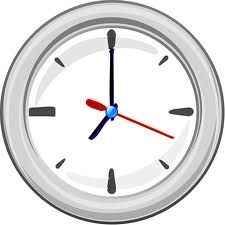 Record time on  sample collection sheetRecord time on  sample collection sheet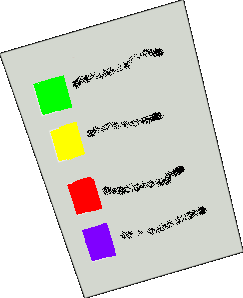 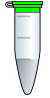 Match tube color with label on collection sheetMatch tube color with label on collection sheetStep 3: Mother saliva collection                (straw OR swab method)Step 3: Mother saliva collection                (straw OR swab method)Step 3: Mother saliva collection                (straw OR swab method)Step 3: Mother saliva collection                (straw OR swab method)Step 3: Mother saliva collection                (straw OR swab method)Step 3: Mother saliva collection                (straw OR swab method)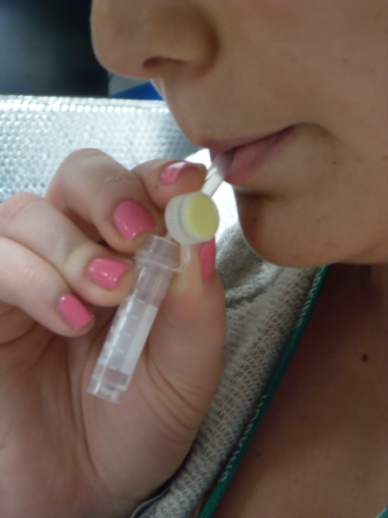 Straw method1) Insert straw in mouth2) Allow saliva to collect in tube (1mL)3) Cap the tube, discard straw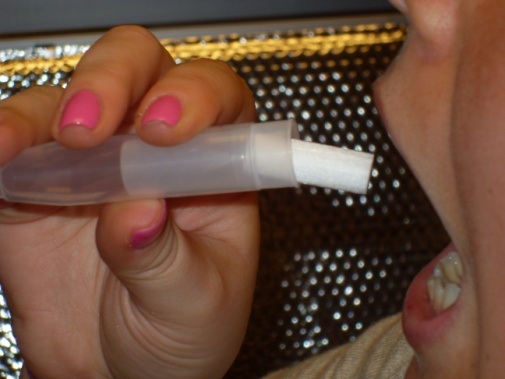 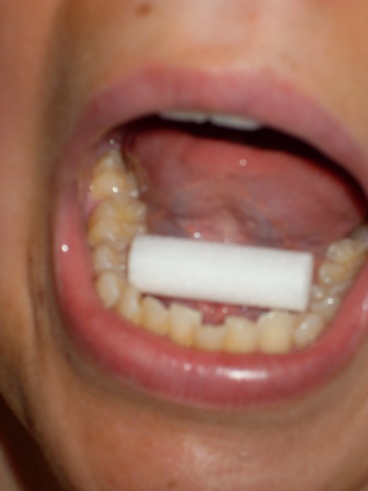 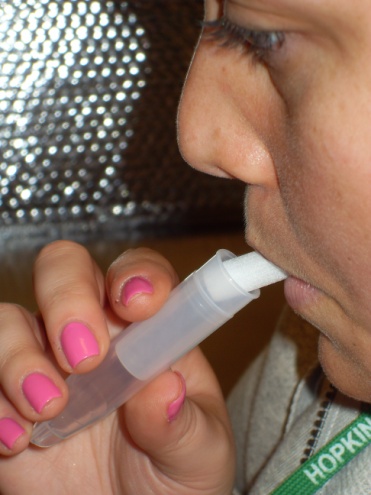 Swab method1) Insert swab under tongue, close mouth2) Hold for 2 minutes until saturated3) Place swab in tube and cap the tubeStep 4: Freeze sampleStep 4: Freeze sampleStep 4: Freeze sampleGood Job!Good Job!Good Job!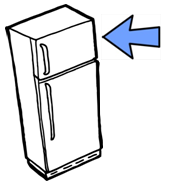 Immediately place sample in freezer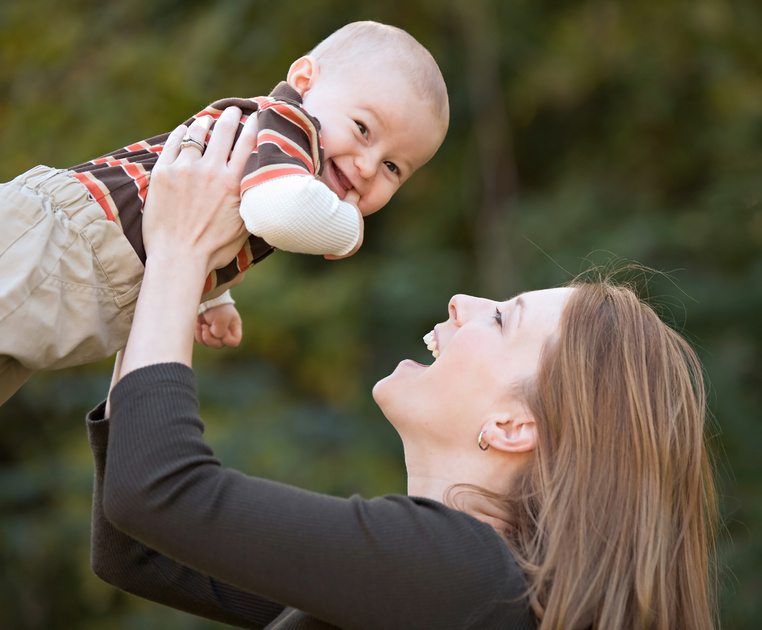 Step 1: Record timeStep 1: Record timeStep 1: Record timeStep 2: Select tubeStep 2: Select tubeStep 2: Select tubeRecord time on  sample collection sheetRecord time on  sample collection sheetMatch tube color with label on collection sheetMatch tube color with label on collection sheetStep 4: Infant/Child saliva collection Step 4: Infant/Child saliva collection Step 4: Infant/Child saliva collection Step 4: Infant/Child saliva collection Step 4: Infant/Child saliva collection Step 4: Infant/Child saliva collection 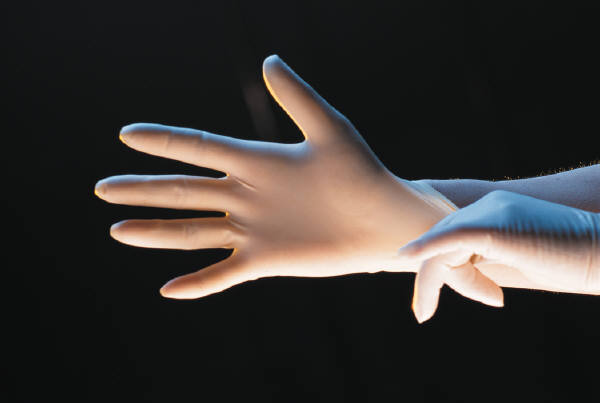 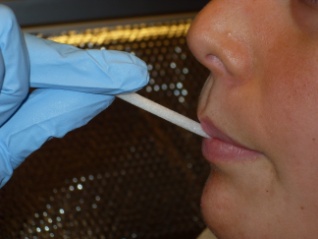 1) Firmly grasp one end of swab with gloved hand
2) Place other end of swab under child’s tongue for 2 minutesDo not let go of swab! 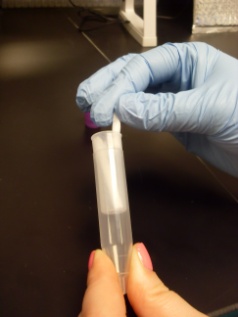 3) Switch sides of swab and repeat process  4) Fold swab   5) Place folded swab in tube and cap the tube6) Discard gloveStep 6: Freeze sample  Step 6: Freeze sample  Step 6: Freeze sample  Good Job!Good Job!Good Job!Immediately place sample in freezer